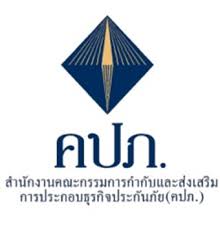 คำสั่งนายทะเบียนที่ ๔๔/๒๕๕๗เรื่อง ให้ใช้แบบและข้อความกรมธรรม์ประกันภัยและอัตราเบี้ยประกันภัยสำหรับกรมธรรม์ประกันภัยความรับผิดตามกฎหมายอันเกิดจากการประกอบกิจการควบคุมประเภทที่ ๓ ตามกฎหมายว่าด้วยการควบคุมน้ำมันเชื้อเพลิง……………………………………………………….เพื่อให้แบบและข้อความกรมธรรม์ประกันภัย เอกสารประกอบ หรือเอกสารแนบท้าย และอัตราเบี้ยประกันภัยสำหรับกรมธรรม์ประกันภัยความรับผิดตามกฎหมาย อันเกิดจากการประกอบกิจการควบคุมประเภทที่ ๓ ตามกฎหมายว่าด้วยการควบคุมน้ำมันเชื้อเพลิง สอดคล้องกับประกาศกระทรวงพลังงาน เรื่องหลักเกณฑ์และวิธีการในการจัดให้มีการประกันภัยความรับผิดตามกฎหมายแก่ผู้ได้รับความเสียหายจากภัยอันเกิดจาการประกอบกิจการควบคุมประเภทที่ ๓ พ.ศ. ๒๕๕๗ ลงวันที่ ๒๐ ตุลาคม พ.ศ. ๒๕๕๗ อาศัยอำนาจตามความในมาตรา ๒๙ วรรคสอง และมาตรา ๓๐ แห่งประราชบัญญัติประกันวินาศภัย พ.ศ. ๒๕๓๕ นายทะเบียนจึงมีคำสั่ง ดังต่อไปนี้ข้อ ๑ คำสั่งนี้เรียกว่า "คำสั่งนายทะเบียนที่ ๔๔/๒๕๕๗ เรื่อง ให้ใช้แบบและข้อความกรมธรรม์ประกันภัย และอัตราเบี้ยประกันภัยสำหรับกรมธรรม์ประกันภัยความรับผิดตามกฎหมายอันเกิดจากการประกอบกิจการควบคุมประเภทที่ ๓ ตามกฎหมายว่าด้วยการควบคุมน้ำมันเชื้อเพลิง"ข้อ ๒ คำสั่งนี้ให้ใช้ับังคับตั้งแต่วันออกคำสั่งเป็นต้นไปข้อ ๓ ให้ยกเลิกคำสั่งนายทะเบียนที่ ๑๑/๒๕๕๐ เรื่อง ให้แก้ไข เพิ่มเติม แบบและข้อความกรมธรรม์ประกันภัยความรับผิดตามกฎหมายอันเกิดจากการประกอบกิจการควบคุมประเภทที่ ๓ ตามกฎหมายว่าด้วยการควบคุมน้ำมันเชื้อเพลิง ลงวันที่ ๔ กรกฎาคม พ.ศ. ๒๕๕๐ ข้อ ๔ ให้ใช้แบบและข้อความกรมธรรม์ประกันภัย และอัตราเบี้ยประกันภัยที่แนบท้ายคำสั่งนี้ ดังต่อไปนี้ (๑) กรมธรรม์ประกันภัยความรับผิดตามกฎหมายอันเกิดจากการประกอบกิตจการควบคุมประเภทที่ ๓ ตามกฎหมายว่าด้วยการควบคุมน้ำมันเชื้อเพลิง ส่วนที่เกี่ยวกับการประกอบกิจการควบคุมน้ำมันและอัตราเบี้ยประกันภัย(๒) กรมธรรม์ประกันภัยความรับผิดตามกฎหมายอันเกิดจากการประกอบกิตจการควบคุมประเภทที่ ๓ ตามกฎหมายว่าด้วยการควบคุมน้ำมันเชื้อเพลิง ส่วนที่เกี่ยวกับการประกอบกิจการควบคุมก๊าชธรรมชาติ และอัตราเบี้ยประกันภัย(๒)(๓) กรมธรรม์ประกันภัยความรับผิดตามกฎหมายอันเกิดจากการประกอบกิตจการควบคุมประเภทที่ ๓ ตามกฎหมายว่าด้วยการควบคุมน้ำมันเชื้อเพลิง ส่วนที่เกี่ยวกับการประกอบกิจการควบคุมก๊าชปิโตเลียมเหลว และอัตราเบี้ยประกันภัย สั่ง ณ วันที่  ๒๙  ธันวาคม  พ.ศ.  ๒๕๕๗นายประเวช องอาจสิทธิกุล(นายประเวช องอาจสิทธิกุล)เลขาธิการคณะกรรมการกำกับและส่งเสริมการประกอบธุรกิจประกันภัยนายทะเบียนชื่อ/ที่อยู่บริษัทชื่อ - ที่อยู่บริษัทกรมธรรม์ประกันภัยความรับผิดตามกฎหมายอันเกิดจากการประกอบกิจการควบคุมประเภทที่ 3ตามกฎหมายว่าด้วยการควบคุมน้ำมันเชื้อเพลิง ส่วนที่เกี่ยวกับการประกอบกิจการควบคุมน้ำมันโดยการเชื่อถือข้อแถลงในใบคำขอเอาประกันภัย ซึ่งถือเป็นส่วนหนึ่งของกรมธรรม์ประกันภัยนี้ และเพื่อเป็นการตอบแทนเบี้ยประกันภัยที่ผู้เอาประกันภัยต้องชำระ ภายใต้กรมธรรม์ประกันภัยนี้ บริษัทให้สัญญากับผู้เอาประกันภัยดังต่อไปนี้หมวดที่ 1 คำจำกัดความ	ถ้อยคำและคำบรรยายซึ่งมีความหมายเฉพาะที่ได้ให้ไว้ในส่วนใดก็ตามของกรมธรรม์ประกันภัยนี้ จะถือเป็นความหมายเดียวกันทั้งหมดไม่ว่าจะปรากฏในส่วนใดก็ตาม เว้นแต่จะกำหนดไว้เป็นอย่างอื่นในกรมธรรม์ประกันภัยฉบับนี้หมวดที่ 2 ข้อตกลงคุ้มครองบริษัทจะชดใช้ค่าสินไหมทดแทนในนามผู้เอาประกันภัยกรณีผู้เอาประกันภัยมีความรับผิดตามกฎหมายต้องชดใช้ค่าเสียหายแก่ผู้ได้รับความเสียหายอันเนื่องมาจากอัคคีภัยหรือการระเบิดจากการประกอบกิจการควบคุมประเภทที่ 3 ส่วนที่เกี่ยวกับการประกอบกิจการควบคุมน้ำมัน เฉพาะบริเวณแนวเขตที่ยื่นขอรับใบอนุญาตประกอบกิจการควบคุมประเภทที่ 3 ส่วนที่เกี่ยวกับการประกอบกิจการควบคุมน้ำมันดังที่ได้ระบุไว้ในตารางกรมธรรม์ประกันภัย ในระหว่างระยะเวลาที่กรมธรรม์ประกันภัยมีผลบังคับและทำให้เกิดความสูญเสียหรือความเสียหาย ดังต่อไปนี้การเสียชีวิต หรือความบาดเจ็บต่อร่างกาย หรือทุพพลภาพถาวรสิ้นเชิง หรือความเจ็บป่วย ของ    ผู้ได้รับความเสียหายความเสียหายต่อทรัพย์สินของผู้ได้รับความเสียหายโดยมีจำนวนเงินความคุ้มครอง และจำนวนเงินจำกัดความรับผิดเป็นไปตามที่ระบุไว้ในตารางกรมธรรม์ประกันภัยหลักเกณฑ์การชดใช้ค่าสินไหมทดแทนบริษัทจะชดใช้ค่าสินไหมทดแทนให้กับผู้ได้รับความเสียหาย หากผู้ได้รับความเสียหายเสียชีวิตจะชดใช้ให้กับทายาทตามกฎหมายของผู้ได้รับความเสียหายนั้น จำนวนเงินค่าใช้จ่ายอันเกี่ยวข้องกับการฟ้องร้อง ค่าธรรมเนียมศาล หรือค่าใช้จ่ายอื่นๆ ที่เกี่ยวข้องในการดำเนินคดีให้ถือเป็นส่วนหนึ่ง มิใช่ส่วนเพิ่มของจำนวนเงินจำกัดความรับผิดต่อความสูญเสียหรือเสียหายแต่ละครั้ง และตลอดระยะเวลาเอาประกันภัยหมวดที่ 3 ข้อยกเว้นกรมธรรม์ประกันภัยนี้ไม่คุ้มครองความสูญเสียหรือเสียหายใดๆ ที่เกิดขึ้นจากการประกอบกิจการอื่นซึ่งไม่ใช่การประกอบกิจการควบคุมประเภทที่ 3 ตามกฎหมายว่าด้วยการควบคุมน้ำมันเชื้อเพลิง ส่วนที่เกี่ยวกับการประกอบกิจการควบคุมน้ำมันความรับผิดสำหรับความสูญเสียหรือความเสียหายต่อทรัพย์สินที่ผู้เอาประกันภัยครอบครอง หรืออยู่ในความดูแล หรือควบคุมหรือกำลังใช้หรือกำลังปฏิบัติงาน โดยผู้เอาประกันภัยทรัพย์สินที่ลูกจ้างหรือตัวแทนของผู้เอาประกันภัยดูแล ควบคุม กำลังใช้ หรือกำลังปฏิบัติงาน เพื่อผู้เอาประกันภัยในระหว่างทางการที่จ้างความรับผิดใดๆ ที่เกิดขึ้นจากคำพิพากษาหรือกระบวนการยุติธรรม ซึ่งมิใช่ศาลไทย หรือที่เกิดขึ้นหรือสืบเนื่องจากคำพิพากษาของศาลไทยเพื่อบังคับคดีให้ตัดสินนอกราชอาณาจักรไทยความสูญเสียหรือเสียหายใดๆ อันเป็นผลมาจากสถานประกอบการที่เอาประกันภัยอยู่ระหว่างการก่อสร้าง ต่อเติม รื้อถอนอาคารหรือสิ่งปลูกสร้างใด ความรับผิดอันเกิดจากสัญญาที่ผู้เอาประกันภัยทำขึ้น ซึ่งถ้าไม่มีสัญญาดังกล่าว ความรับผิดของผู้เอาประกันภัยจะไม่เกิดขึ้นค่าปรับทางแพ่ง ค่าปรับทางอาญา หรือค่าปรับโดยสัญญาความรับผิดไม่ว่าลักษณะใดๆ  อันเกิดจาก หรือเกี่ยวเนื่องมาจาก  หรือเป็นผลโดยตรงหรือโดยอ้อมจากสงคราม การรุกราน การกระทำที่มุ่งร้ายของศัตรูต่างชาติ หรือการกระทำที่มุ่งร้ายคล้ายสงคราม (ไม่ว่าจะมีการประกาศหรือไม่ก็ตาม) หรือสงครามกลางเมืองการแข็งข้อ การกบฏ การจลาจล การนัดหยุดงาน การยึดอำนาจ การก่อความวุ่นวาย การก่อการร้าย การปฏิวัติ การประกาศกฎอัยการศึก หรือเหตุการณ์ความไม่สงบใดๆ ซึ่งจะเป็นเหตุให้มีการประกาศหรือคงไว้ซึ่งกฎอัยการศึกความสูญเสียหรือความเสียหายใดๆ ที่เกิดขึ้นในระหว่างหรือสืบเนื่องจากการกระทำโดยเจ้าหน้าที่ของรัฐในการริบ  ยึด  ทำลาย  หรือทำให้ยานพาหนะที่ใช้ในการขนส่งเสียหายความสูญเสีย ความเสียหาย ความรับผิดหรือค่าใช้จ่ายไม่ว่าโดยตรงหรือโดยอ้อม อันเกิดจากหรือ      มีสาเหตุ มาจากการแผ่รังสีของสารกัมมันตภาพรังสี หรือการปนเปื้อนโดยสารกัมมันตภาพรังสีจากเชื้อเพลิงนิวเคลียร์ใดๆ หรือจากกากนิวเคลียร์ใดๆ หรือจากกระบวนการเผาไหม้ของเชื้อเพลิงนิวเคลียร์สารกัมมันตภาพรังสี สารพิษ วัตถุระเบิด หรือวัตถุอันตรายอื่น หรือทรัพย์สินซึ่งปนเปื้อนซึ่งมีสาเหตุมาจากการติดตั้งเครื่องมือทางนิวเคลียร์ เตาปฏิกรณ์นิวเคลียร์ ส่วนประกอบทางนิวเคลียร์ หรือการประกอบชิ้นส่วนทางนิวเคลียร์สารกัมมันตภาพรังสี สารพิษ วัตถุระเบิด หรือวัตถุอันตรายอื่น หรือทรัพย์สินซึ่งปนเปื้อนซึ่งมีสาเหตุมาจากวัตถุที่มีกัมมันตภาพรังสี ข้อยกเว้นนี้ไม่ขยายไปถึงสารกัมมันตรังสีอื่นใดนอกเหนือไปจากเชื้อเพลิงนิวเคลียร์ เมื่อสารกัมมันตรังสีดังกล่าวถูกเตรียม ขนย้าย จัดเก็บ หรือใช้เพื่อการพาณิชยกรรม เกษตรกรรม การใช้ในทางการแพทย์ การใช้ในทางวิทยาศาสตร์ หรือวัตถุประสงค์อื่นในทางสันติที่คล้ายคลึงกันหมวดที่ 4 ข้อกำหนดและเงื่อนไขทั่วไปการเปลี่ยนแปลงสัญญาประกันภัย 		การเปลี่ยนแปลงข้อความใดๆ ในสัญญาประกันภัยจะต้องได้รับความยินยอมจากบริษัท  และบริษัทได้ออกบันทึกสลักหลังกรมธรรม์ประกันภัยไว้เป็นหลักฐานแล้วเงื่อนไขบังคับก่อนบริษัทจะรับผิดชดใช้ค่าสินไหมทดแทนตามกรมธรรม์ประกันภัยนี้ หากผู้เอาประกันภัยได้ปฏิบัติถูกต้องครบถ้วนตามสัญญาประกันภัยและเงื่อนไขแห่งกรมธรรม์ประกันภัยการระงับไปแห่งสัญญาตามกรมธรรม์ประกันภัยกรมธรรม์ประกันภัยนี้จะสิ้นผลบังคับทันทีที่มีการเปลี่ยนแปลงสถานที่ประกอบกิจการ กิจการหรืออาชีพที่ระบุไว้ในตารางกรมธรรม์ประกันภัย  หรือมีการเปลี่ยนแปลงในสาระสำคัญอื่น ๆ ซึ่งทำให้การเสี่ยงภัยเพิ่มขึ้น เว้นแต่ผู้เอาประกันภัยจะได้แจ้งให้บริษัททราบเป็นลายลักษณ์อักษร และบริษัทได้ตกลงยินยอมรับประกันภัยต่อไป โดยบริษัทออกเอกสารแนบท้ายที่ได้ลงลายมือชื่อโดยบุคคลผู้มีอำนาจของบริษัทและประทับตราของบริษัท           ไว้เป็นสำคัญหน้าที่ของผู้เอาประกันภัยในการจัดการป้องกันผู้เอาประกันภัยต้องป้องกันหรือจัดให้มีการป้องกันตามสมควร เพื่อมิให้เกิดอุบัติเหตุ และต้องปฏิบัติตามบทบัญญัติของกฎหมายและข้อบังคับของเจ้าหน้าที่ราชการหน้าที่ของผู้เอาประกันภัยในการเรียกร้องค่าสินไหมทดแทน        ในกรณีที่มีเหตุการณ์ซึ่งอาจก่อให้เกิดการเรียกร้องค่าสินไหมทดแทนตามสัญญาประกันภัยนี้ ผู้เอาประกันภัยต้องแจ้งให้บริษัททราบโดยไม่ชักช้าส่งต่อให้บริษัททันทีเมื่อได้รับหมายศาลหรือคำสั่งหรือคำบังคับของศาลผู้เอาประกันภัยจะต้องไม่ตกลงยินยอมเสนอหรือสัญญาว่าจะชดใช้ค่าเสียหายให้แก่บุคคลใดโดยไม่ได้รับความยินยอมจากบริษัท เว้นแต่บริษัทมิได้จัดการต่อการเรียกร้องนั้นส่งรายละเอียดและช่วยเหลือตามความจำเป็นเพื่อให้บริษัทตกลงชดใช้ค่าสินไหมทดแทน หรือต่อสู้ข้อเรียกร้องใดๆ หรือฟ้องคดีให้การรับช่วงสิทธิผู้เอาประกันภัยจะต้องไม่กระทำการใดๆ ที่จะทำให้การรับช่วงสิทธิของบริษัทต่อผู้กระทำผิดกระทบกระเทือนและต้องร่วมมือกับบริษัทในการที่บริษัทจะใช้สิทธิไล่เบี้ยจากบุคคลอื่นสิทธิของบริษัทบริษัทมีสิทธิเข้าดำเนินการต่อสู้คดี และมีสิทธิทำการประนีประนอมในนามของผู้เอาประกันภัยต่อการเรียกร้องใด ๆการบอกเลิกกรมธรรม์ประกันภัย  8.1  บริษัทอาจบอกเลิกกรมธรรม์ประกันภัยฉบับนี้ได้ด้วยการบอกกล่าวล่วงหน้าเป็นหนังสือไม่น้อยกว่า 15 วัน โดยทางไปรษณีย์ลงทะเบียนถึงผู้เอาประกันภัยตามที่อยู่ครั้งสุดท้ายที่แจ้งให้บริษัททราบ ในกรณีนี้บริษัทจะคืนเบี้ยประกันภัยให้แก่ผู้เอาประกันภัย โดยหักเบี้ยประกันภัยสำหรับระยะเวลาที่กรมธรรม์ประกันภัยฉบับนี้ได้ใช้บังคับมาแล้วออกตามส่วนผู้เอาประกันภัยอาจบอกเลิกกรมธรรม์ประกันภัยฉบับนี้ได้ โดยแจ้งให้บริษัททราบเป็นหนังสือและ  มีสิทธิได้รับเบี้ยประกันภัยคืนหลังจากหักเบี้ยประกันภัยสำหรับระยะเวลาที่กรมธรรม์ประกันภัยฉบับนี้ได้ใช้บังคับมาแล้วออก โดยคิดตามอัตราเบี้ยประกันภัยระยะสั้นดังตารางต่อไปนี้ตารางอัตราเบี้ยประกันภัยระยะสั้นการสิ้นสุดความคุ้มครองโดยอัตโนมัติ	หากผู้เอาประกันภัยถูกเพิกถอนใบอนุญาตการประกอบกิจการควบคุมประเภทที่ 3 ส่วนที่เกี่ยวกับการประกอบกิจการควบคุมน้ำมันให้ถือว่ากรมธรรม์ประกันภัยนี้สิ้นสุดความคุ้มครองโดยอัตโนมัติในวันเดียวกันนั้นเช่นกัน ผู้เอาประกันภัยมีสิทธิได้รับเบี้ยประกันภัยคืนตามอัตราส่วนหากไม่มีการเรียกร้องค่าสินไหมทดแทนในปีรับประกันภัยนั้น เงื่อนไขพิเศษการคงไว้ซึ่งจำนวนเงินเอาประกันภัย	ในกรณีที่บริษัทได้ชดใช้ค่าสินไหมทดแทนเพื่อความสูญเสียหรือเสียหายตามกรมธรรม์ประกันภัยนี้ บริษัทจะคงให้ความคุ้มครองโดยไม่ลดจำนวนเงินเอาประกันภัยตามจำนวนเงินค่าสินไหมทดแทนที่บริษัทได้ชดใช้ไป การระงับข้อพิพาทโดยอนุญาโตตุลาการในกรณีที่มีข้อพิพาท ข้อขัดแย้ง หรือข้อเรียกร้องใดๆ ภายใต้กรมธรรม์ประกันภัยฉบับนี้ ระหว่างผู้มีสิทธิเรียกร้องตามกรมธรรม์ประกันภัยกับบริษัทและหากผู้มีสิทธิเรียกร้องประสงค์ และเห็นควรยุติข้อพิพาทนั้น โดยวิธีการอนุญาโตตุลาการ  บริษัทตกลงยินยอมและให้ทำการวินิจฉัยชี้ขาดโดยอนุญาโตตุลาการ ตามระเบียบสำนักงานคณะกรรมการกำกับและส่งเสริมการประกอบธุรกิจประกันภัยว่าด้วยอนุญาโตตุลาการชื่อ / ที่อยู่บริษัทอัตราเบี้ยประกันภัยสำหรับกรมธรรม์ประกันภัยความรับผิดตามกฎหมายอันเกิดจากการประกอบกิจการควบคุมประเภทที่ 3 ตามพระราชบัญญัติควบคุมน้ำมันเชื้อเพลิง ส่วนที่เกี่ยวกับการประกอบกิจการควบคุมน้ำมันสรุปสาระสำคัญเงื่อนไขความคุ้มครองและข้อยกเว้นกรมธรรม์ประกันภัยความรับผิดตามกฎหมายอันเกิดจากการประกอบกิจการควบคุมประเภทที่ 3ตามกฎหมายว่าด้วยการควบคุมน้ำมันเชื้อเพลิง ส่วนที่เกี่ยวกับการประกอบกิจการควบคุมน้ำมันความคุ้มครอง บริษัทจะชดใช้ค่าสินไหมทดแทนในนามผู้เอาประกันภัยกรณีผู้เอาประกันภัยมีความรับผิดตามกฎหมายต้องชดใช้ค่าเสียหายแก่ผู้ได้รับความเสียหายอันเนื่องมาจากอัคคีภัยหรือการระเบิดจากการประกอบกิจการควบคุมประเภทที่ 3 ส่วนที่เกี่ยวกับการประกอบกิจการควบคุมน้ำมัน เฉพาะบริเวณแนวเขตที่ยื่นขอรับใบอนุญาตประกอบกิจการควบคุมประเภทที่ 3 ส่วนที่เกี่ยวกับการประกอบกิจการควบคุมน้ำมันภายในอาณาเขตประเทศไทย ดังที่ได้ระบุไว้ในตารางกรมธรรม์ประกันภัย ในระหว่างระยะเวลาที่กรมธรรม์ประกันภัยมีผลบังคับและทำให้เกิดความสูญเสียหรือความเสียหาย ดังต่อไปนี้1. การเสียชีวิต หรือความบาดเจ็บต่อร่างกาย หรือทุพพลภาพถาวรสิ้นเชิง หรือความเจ็บป่วย ของผู้ได้รับความเสียหาย2. ความเสียหายต่อทรัพย์สินของผู้ได้รับความเสียหายข้อยกเว้น   กรมธรรม์ประกันภัยนี้ไม่คุ้มครอง1. ความสูญเสียหรือเสียหายใดๆ ที่เกิดขึ้นจากการประกอบกิจการอื่นซึ่งไม่ใช่การประกอบกิจการควบคุมประเภทที่ 3 ตามกฎหมายว่าด้วยการควบคุมน้ำมันเชื้อเพลิง ส่วนที่เกี่ยวกับการประกอบกิจการควบคุมน้ำมัน2. ความรับผิดสำหรับความสูญเสียหรือความเสียหายต่อ2.1 ทรัพย์สินที่ผู้เอาประกันภัยครอบครอง หรืออยู่ในความดูแล หรือควบคุมหรือกำลังใช้หรือกำลังปฏิบัติงาน โดยผู้เอาประกันภัย2.2 ทรัพย์สินที่ลูกจ้างหรือตัวแทนของผู้เอาประกันภัยดูแล ควบคุม กำลังใช้ หรือกำลังปฏิบัติงาน เพื่อ ผู้เอาประกันภัยในระหว่างทางการที่จ้าง3. ความรับผิดใดๆ ที่เกิดขึ้นจากคำพิพากษาหรือกระบวนการยุติธรรม ซึ่งมิใช่ศาลไทย หรือที่เกิดขึ้นหรือสืบเนื่องจากคำพิพากษาของศาลไทยเพื่อบังคับคดีให้ตัดสินนอกราชอาณาจักรไทย4. ความสูญเสียหรือเสียหายใดๆ อันเป็นผลมาจากสถานประกอบการที่เอาประกันภัยอยู่ระหว่างการก่อสร้าง ต่อเติม รื้อถอนอาคารหรือสิ่งปลูกสร้างใด5. ความรับผิดอันเกิดจากสัญญาที่ผู้เอาประกันภัยทำขึ้น ซึ่งถ้าไม่มีสัญญาดังกล่าว ความรับผิดของผู้เอาประกันภัยจะไม่เกิดขึ้น6. ค่าปรับทางแพ่ง ค่าปรับทางอาญา หรือค่าปรับโดยสัญญา7. ความรับผิดไม่ว่าลักษณะใดๆ  อันเกิดจาก หรือเกี่ยวเนื่องมาจาก  หรือเป็นผลโดยตรงหรือโดยอ้อมจาก7.1 สงคราม การรุกราน การกระทำที่มุ่งร้ายของศัตรูต่างชาติ หรือการกระทำที่มุ่งร้ายคล้ายสงคราม (ไม่ว่าจะมีการประกาศหรือไม่ก็ตาม) หรือสงครามกลางเมือง7.2 การแข็งข้อ การกบฏ การจลาจล การนัดหยุดงาน การยึดอำนาจ การก่อความวุ่นวาย การก่อการร้าย การปฏิวัติ การประกาศกฎอัยการศึก หรือเหตุการณ์ความไม่สงบใดๆ ซึ่งจะเป็นเหตุให้มีการประกาศหรือคงไว้ซึ่งกฎอัยการศึก7.3 ความสูญเสียหรือความเสียหายใดๆ ที่เกิดขึ้นในระหว่างหรือสืบเนื่องจากการกระทำโดยเจ้าหน้าที่ของรัฐในการริบ  ยึด  ทำลาย  หรือทำให้ยานพาหนะที่ใช้ในการขนส่งเสียหาย7.4 ความสูญเสีย ความเสียหาย ความรับผิดหรือค่าใช้จ่ายไม่ว่าโดยตรงหรือโดยอ้อม อันเกิดจากหรือมีสาเหตุ มาจาก1) การแผ่รังสีของสารกัมมันตภาพรังสี หรือการปนเปื้อนโดยสารกัมมันตภาพรังสีจากเชื้อเพลิงนิวเคลียร์ใดๆ หรือจากกากนิวเคลียร์ใดๆ หรือจากกระบวนการเผาไหม้ของเชื้อเพลิงนิวเคลียร์2) สารกัมมันตภาพรังสี สารพิษ วัตถุระเบิด หรือวัตถุอันตรายอื่น หรือทรัพย์สินซึ่งปนเปื้อนซึ่งมีสาเหตุมาจากการติดตั้งเครื่องมือทางนิวเคลียร์ เตาปฏิกรณ์นิวเคลียร์ ส่วนประกอบทางนิวเคลียร์ หรือการประกอบชิ้นส่วนทางนิวเคลียร์3) สารกัมมันตภาพรังสี สารพิษ วัตถุระเบิด หรือวัตถุอันตรายอื่น หรือทรัพย์สินซึ่งปนเปื้อนซึ่งมีสาเหตุมาจากวัตถุที่มีกัมมันตภาพรังสี ข้อยกเว้นนี้ไม่ขยายไปถึงสารกัมมันตรังสีอื่นใดนอกเหนือไปจากเชื้อเพลิงนิวเคลียร์ เมื่อสารกัมมันตรังสีดังกล่าวถูกเตรียม ขนย้าย จัดเก็บ หรือใช้เพื่อการพาณิชยกรรม เกษตรกรรม การใช้ในทางการแพทย์ การใช้ในทางวิทยาศาสตร์ หรือวัตถุประสงค์อื่นในทางสันติที่คล้ายคลึงกันกรุณาตรวจสอบเงื่อนไขความคุ้มครอง และข้อยกเว้น จากกรมธรรม์ประกันภัยโดยละเอียด หากมีข้อความใดในเอกสารนี้ขัดหรือแย้งกับข้อความที่ปรากฎในกรมธรรม์ประกันภัยให้ใช้ข้อความตามที่ปรากฎในกรมธรรม์ประกันภัยบังคับแทนหนังสือรับรองการต่ออายุกรมธรรม์ประกันภัยความรับผิดตามกฎหมายอันเกิดจากการประกอบกิจการควบคุมประเภทที่ 3ตามกฎหมายว่าด้วยการควบคุมน้ำมันเชื้อเพลิง ส่วนที่เกี่ยวกับการประกอบกิจการควบคุมน้ำมันผู้เอาประกันภัยดังระบุนามในตารางแห่งหนังสือฉบับนี้ ตกลงชำระเบี้ยประกันภัยตามจำนวนที่ระบุไว้ในตารางแห่งหนังสือฉบับนี้ให้แก่………………………………… ซึ่งต่อไปนี้เรียกว่า "บริษัท" เพื่อเป็นการต่ออายุกรมธรรม์ประกันภัยความรับผิดตามกฎหมายอันเกิดจากการประกอบกิจการควบคุมประเภทที่ 3 ส่วนที่เกี่ยวกับการประกอบกิจการควบคุมน้ำมัน ตามกรมธรรม์ประกันภัยฉบับเดิมเลขที่…………………….………………..เป็นกรมธรรม์ประกันภัยฉบับใหม่เลขที่………………………….…….โดยมีรายละเอียดดังนี้ตารางกรมธรรม์ประกันภัยกรมธรรม์ประกันภัยความรับผิดตามกฎหมายอันเกิดจากการประกอบกิจการควบคุมประเภทที่ 3ตามกฎหมายว่าด้วยการควบคุมน้ำมันเชื้อเพลิง ส่วนที่เกี่ยวกับการประกอบกิจการควบคุมน้ำมันตารางกรมธรรม์ประกันภัยกรมธรรม์ประกันภัยความรับผิดตามกฎหมายอันเกิดจากการประกอบกิจการควบคุมประเภทที่ 3ตามกฎหมายว่าด้วยการควบคุมน้ำมันเชื้อเพลิง ส่วนที่เกี่ยวกับการประกอบกิจการควบคุมน้ำมันรหัสบริษัท :                  ( ) ต่ออายุ                         ( ) ประกันภัยใหม่                            กรมธรรม์ประกันภัยเลขที่ :                         รหัสบริษัท :                  ( ) ต่ออายุ                         ( ) ประกันภัยใหม่                            กรมธรรม์ประกันภัยเลขที่ :                         ชื่อผู้เอาประกันภัย :ที่อยู่ :ชื่อผู้เอาประกันภัย :ที่อยู่ :ลักษณะกิจการหรือธุรกิจ (ระบุตามหมวดที่ 1 คำจำกัดความ ข้อ 1.5 ในกรณีระบบการขนส่งทางท่อโปรดระบุความยาวของท่อทั้งหมด)        เลขที่ใบอนุญาต.................................................วันที่ออกใบอนุญาต.......................................วันที่ใบอนุญาตหมดอายุ......................................ลักษณะกิจการหรือธุรกิจ (ระบุตามหมวดที่ 1 คำจำกัดความ ข้อ 1.5 ในกรณีระบบการขนส่งทางท่อโปรดระบุความยาวของท่อทั้งหมด)        เลขที่ใบอนุญาต.................................................วันที่ออกใบอนุญาต.......................................วันที่ใบอนุญาตหมดอายุ......................................สถานที่ประกอบการ/สถานที่เอาประกันภัย :สถานที่ประกอบการ/สถานที่เอาประกันภัย :อาณาเขตความคุ้มครอง : เฉพาะบริเวณแนวเขตที่ยื่นขอรับใบอนุญาตประกอบกิจการควบคุมประเภทที่ 3 ส่วนที่เกี่ยวกับการประกอบกิจการ     ควบคุมน้ำมันภายในอาณาเขตประเทศไทยอาณาเขตความคุ้มครอง : เฉพาะบริเวณแนวเขตที่ยื่นขอรับใบอนุญาตประกอบกิจการควบคุมประเภทที่ 3 ส่วนที่เกี่ยวกับการประกอบกิจการ     ควบคุมน้ำมันภายในอาณาเขตประเทศไทยระยะเวลาประกันภัย  :  เริ่มต้น วันที่                                                    เวลา                    น. สิ้นสุด วันที่        	            เวลา    16.30   น.ระยะเวลาประกันภัย  :  เริ่มต้น วันที่                                                    เวลา                    น. สิ้นสุด วันที่        	            เวลา    16.30   น.ข้อตกลงคุ้มครองและจำนวนเงินจำกัดความรับผิด :ข้อตกลงคุ้มครองและจำนวนเงินจำกัดความรับผิด :ข้อตกลงคุ้มครองจำนวนเงินจำกัดความรับผิดเสียชีวิต หรือทุพพลภาพถาวรสิ้นเชิงชดใช้ 200,000 บาทต่อคนทั้งนี้ในกรณี ข้อ 1 และ 2 รวมกัน ไม่เกิน 200,000 บาทต่อคนค่ารักษาพยาบาลที่ได้ชดใช้ตามความเสียที่แท้จริงแต่ไม่เกิน 200,000 บาทต่อคนทั้งนี้ในกรณี ข้อ 1 และ 2 รวมกัน ไม่เกิน 200,000 บาทต่อคนความเสียหายต่อทรัพย์สินของผู้ได้รับความเสียหายชดใช้ตามความเสียหายที่เกิดขึ้นจริง แต่ไม่เกินจำนวนเงินเอาประกันภัยตามประเภทกิจการควบคุมประเภทที่ 3 ส่วนที่เกี่ยวกับการประกอบกิจการควบคุมน้ำมันความสูญเสีย หรือเสียหายตามข้อตกลงคุ้มครองข้อ 1 , 2 , และ 3 รวมกันไม่เกิน.......................................................บาทต่อครั้งความสูญเสีย หรือเสียหายตามข้อตกลงคุ้มครองข้อ 1 , 2 , และ 3 รวมกันไม่เกิน.......................................................บาทต่อครั้ง7.  เอกสารแนบท้าย7.  เอกสารแนบท้าย8.  เบี้ยประกันภัยสุทธิ.......................บาท   อากรแสตมป์.................บาท   ภาษีมูลค่าเพิ่ม...............บาท   เบี้ยประกันภัยรวม............................บาท8.  เบี้ยประกันภัยสุทธิ.......................บาท   อากรแสตมป์.................บาท   ภาษีมูลค่าเพิ่ม...............บาท   เบี้ยประกันภัยรวม............................บาท  การประกันภัยโดยตรง     ตัวแทนประกันวินาศภัย...................    นายหน้าประกันวินาศภัย................  ใบอนุญาตเลขที่...................                                                        การประกันภัยโดยตรง     ตัวแทนประกันวินาศภัย...................    นายหน้าประกันวินาศภัย................  ใบอนุญาตเลขที่...................                                                      วันทำสัญญาประกันภัย............................................................วันออกกรมธรรม์ประกันภัย…………………………………………..........เพื่อเป็นหลักฐาน บริษัทโดยบุคคลผู้มีอำนาจทำการแทนบริษัทได้ลงลายมือชื่อ และประทับตราของบริษัทไว้เป็นสำคัญ ณ สำนักงานของบริษัทวันทำสัญญาประกันภัย............................................................วันออกกรมธรรม์ประกันภัย…………………………………………..........เพื่อเป็นหลักฐาน บริษัทโดยบุคคลผู้มีอำนาจทำการแทนบริษัทได้ลงลายมือชื่อ และประทับตราของบริษัทไว้เป็นสำคัญ ณ สำนักงานของบริษัท     ……………………………………………              ……………………………………………             ……………………………………            (                                             )                            (                                                        )                        (                                                 )                                  กรรมการ                                                                  กรรมการ                                                          ผู้รับมอบอำนาจ     ……………………………………………              ……………………………………………             ……………………………………            (                                             )                            (                                                        )                        (                                                 )                                  กรรมการ                                                                  กรรมการ                                                          ผู้รับมอบอำนาจ1.1กรมธรรม์ประกันภัยหมายความถึงใบคำขอเอาประกันภัย ตารางกรมธรรม์ประกันภัย ข้อตกลงคุ้มครอง ข้อยกเว้น ข้อกำหนดและเงื่อนไขทั่วไป ข้อระบุพิเศษ ข้อรับรอง เอกสารแนบท้าย และใบสลักหลังกรมธรรม์ประกันภัย ซึ่งถือเป็นส่วนหนึ่งแห่งสัญญาประกันภัย1.2บริษัทหมายความถึงผู้รับประกันภัยตามกรมธรรม์ประกันภัยฉบับนี้1.3ผู้เอาประกันภัยหมายความถึงบุคคล หรือนิติบุคคลตามที่ระบุชื่อเป็นผู้เอาประกันภัยในตารางกรมธรรม์ประกันภัยที่ได้รับใบอนุญาตประกอบกิจการควบคุมประเภทที่ 3 ส่วนที่เกี่ยวกับการประกอบกิจการควบคุมน้ำมัน ตามพระราชบัญญัติควบคุมน้ำมันเชื้อเพลิง และ/หรือผู้ดำเนินการแทนใดๆ ที่ประกอบกิจการเฉพาะบริเวณตามแบบผังที่ได้รับอนุญาตประกอบกิจการควบคุมประเภทที่ 3 ส่วนที่เกี่ยวกับการประกอบกิจการควบคุมน้ำมัน1.4ผู้ได้รับความเสียหายหมายความถึงบุคคลธรรมดาหรือนิติบุคคลที่ได้รับความเสียหายแก่ชีวิต ร่างกายหรือทรัพย์สินจากอัคคีภัยหรือการระเบิดอันเกิดจากการประกอบกิจการควบคุมประเภทที่ 3 ส่วนที่เกี่ยวกับการประกอบกิจการควบคุมน้ำมันแต่ไม่หมายความรวมถึง1. ผู้เอาประกันภัยหรือบุคคลในครอบครัวหรือบุคคลที่อยู่ด้วยกันซึ่งเกี่ยวข้องโดยตรงหรือโดยอ้อมของผู้เอาประกันภัย หรือ2. ลูกจ้างของผู้เอาประกันภัยขณะอยู่ในระหว่างการว่าจ้าง  หรือ3. บุคคลซึ่งในขณะเกิดเหตุอยู่ในระหว่างการปฏิบัติงานให้ผู้เอาประกันภัยภายใต้สัญญาว่าจ้างหรือการฝึกงาน1.5กิจการควบคุมประเภทที่ 3 ส่วนที่เกี่ยวกับการประกอบกิจการควบคุมน้ำมันหมายความถึงกิจการควบคุมประเภทที่ 3 ตามกฎหมายว่าด้วยการควบคุมน้ำมันเชื้อเพลิง ส่วนที่เกี่ยวกับการประกอบกิจการควบคุมน้ำมัน ประกอบด้วย1. คลังน้ำมัน2. สถานที่เก็บรักษาน้ำมัน ลักษณะที่สาม3. สถานีบริการน้ำมัน ประเภท ก หรือประเภท ข4. สถานีบริการน้ำมัน ประเภท ค ลักษณะที่สอง5. สถานีบริการน้ำมัน ประเภท จ ลักษณะที่สอง6. สถานีบริการน้ำมัน ประเภท ฉ ที่เก็บน้ำมัน   ดังต่อไปนี้    ก. เก็บน้ำมันไม่เกิน 500,000 ลิตร    ข. เก็บน้ำมันเกิน 500,000 ลิตร7. ระบบการขนส่งน้ำมันทางท่อ 1.6ความเจ็บป่วยหมายความถึงความเจ็บป่วยที่เป็นผลมาจากอัคคีภัย หรือการระเบิดอันเกิดจากการประกอบกิจการน้ำมันหรือการจัดเก็บน้ำมันในสถานที่ประกอบการตามที่ระบุในตารางกรมธรรม์ประกันภัย1.7ทุพพลภาพถาวรสิ้นเชิง หมายความถึงทุพพลภาพถึงขนาดไม่สามารถประกอบหน้าที่การงานใดๆ ในอาชีพประจำหรืออาชีพอื่นๆ ได้โดยสิ้นเชิงตลอดไประยะเวลาประกันภัย              (ไม่เกิน/เดือน)ร้อยละของเบี้ยประกันภัยเต็มปี1152253354455556657758809851090119512100ประเภทกิจการจำนวนเงินจำกัดความรับผิดต่อครั้ง(ขั้นต่ำตามที่กฎหมายกำหนด)อัตราเบี้ยประกันภัยขั้นต่ำ (ของจำนวนเงินจำกัดความรับผิด)(ต่อปี)อัตราเบี้ยประกันภัยขั้นสูง (ของจำนวนเงินจำกัดความรับผิด)(ต่อปี)1. คลังน้ำมัน25,000,000 บาท0.1 % 1 % 2. สถานที่เก็บรักษาน้ำมัน ลักษณะที่สาม1,500,000 บาท0.1 % 1 %3. สถานีบริการน้ำมัน ประเภท ก หรือประเภท ข2,000,000 บาท0.1 % 1 %4. สถานีบริการน้ำมัน ประเภท ค ลักษณะที่สอง1,000,000 บาท0.25 %1 %5. สถานีบริการน้ำมัน ประเภท จ ลักษณะที่สอง500,000 บาท0.1 %1 %6. สถานีบริการน้ำมัน ประเภท ฉ   (ก)  สถานีบริการน้ำมัน ประเภท ฉ ที่เก็บน้ำมันไม่เกิน 500,000 ลิตร  (ข) สถานีบริการน้ำมัน ประเภท ฉ  ที่เก็บน้ำมันเกิน 500,000 ลิตร1,500,000 บาท20,000,000 บาท0.1 %0.1 %1 % 1 %7. ระบบการขนส่งน้ำมันทางท่อ      7.1 ต่อระบบการขนส่งน้ำมัน ทางท่อไม่เกิน 10 กิโลเมตร     7.2 ต่อระบบการขนส่งน้ำมัน ทางท่อไม่เกิน 20 กิโลเมตร     7.3 ต่อระบบการขนส่งน้ำมัน ทางท่อไม่เกิน 30 กิโลเมตร     7.4 ต่อระบบการขนส่งน้ำมัน ทางท่อไม่เกิน 40 กิโลเมตร     7.5 ต่อระบบการขนส่งน้ำมัน ทางท่อไม่เกิน 50 กิโลเมตร     7.6 ต่อระบบการขนส่งน้ำมัน ทางท่อเกินกว่า 50 กิโลเมตรขึ้นไป1,000,000 บาท2,000,000 บาท3,000,000 บาท4,000,000 บาท5,000,000 บาท5,000,000 บาท0.1 %0.1 %1 %2 %ใบคำขอเอาประกันภัยสำหรับกรมธรรม์ประกันภัยความรับผิดตามกฎหมายอันเกิดจากการประกอบกิจการควบคุมประเภทที่ 3ตามกฎหมายว่าด้วยการควบคุมน้ำมันเชื้อเพลิง ส่วนที่เกี่ยวกับการประกอบกิจการควบคุมน้ำมันใบคำขอเอาประกันภัยสำหรับกรมธรรม์ประกันภัยความรับผิดตามกฎหมายอันเกิดจากการประกอบกิจการควบคุมประเภทที่ 3ตามกฎหมายว่าด้วยการควบคุมน้ำมันเชื้อเพลิง ส่วนที่เกี่ยวกับการประกอบกิจการควบคุมน้ำมันใบคำขอเอาประกันภัยสำหรับกรมธรรม์ประกันภัยความรับผิดตามกฎหมายอันเกิดจากการประกอบกิจการควบคุมประเภทที่ 3ตามกฎหมายว่าด้วยการควบคุมน้ำมันเชื้อเพลิง ส่วนที่เกี่ยวกับการประกอบกิจการควบคุมน้ำมันชื่อผู้ขอเอาประกันภัย :ที่อยู่/สถานที่ขอเอาประกันภัย  :ชื่อผู้ขอเอาประกันภัย :ที่อยู่/สถานที่ขอเอาประกันภัย  :ชื่อผู้ขอเอาประกันภัย :ที่อยู่/สถานที่ขอเอาประกันภัย  :อาณาเขตความคุ้มครอง: เฉพาะบริเวณแนวเขตที่ยื่นขอรับใบอนุญาตประกอบกิจการควบคุมประเภทที่ 3 ส่วนที่เกี่ยวกับการประกอบกิจการควบคุมน้ำมันภายในอาณาเขตประเทศไทยอาณาเขตความคุ้มครอง: เฉพาะบริเวณแนวเขตที่ยื่นขอรับใบอนุญาตประกอบกิจการควบคุมประเภทที่ 3 ส่วนที่เกี่ยวกับการประกอบกิจการควบคุมน้ำมันภายในอาณาเขตประเทศไทยอาณาเขตความคุ้มครอง: เฉพาะบริเวณแนวเขตที่ยื่นขอรับใบอนุญาตประกอบกิจการควบคุมประเภทที่ 3 ส่วนที่เกี่ยวกับการประกอบกิจการควบคุมน้ำมันภายในอาณาเขตประเทศไทยกิจการควบคุมประเภทที่ 3 : การประกอบกิจการควบคุมน้ำมัน (1) คลังน้ำมันจำนวนเงินเอาประกันภัย 25,000,000 บาท (2) สถานที่เก็บรักษาน้ำมัน ลักษณะที่สาม จำนวนเงินเอาประกันภัย 1,500,000 บาท (3) สถานีบริการน้ำมัน ประเภท ก หรือประเภท ข จำนวนเงินเอาประกันภัย 2,000,000 บาท (4) สถานีบริการน้ำมัน ประเภท ค ลักษณะที่สอง จำนวนเงินเอาประกันภัย 1,000,000 บาท               (5) สถานีบริการน้ำมัน ประเภท จ ลักษณะที่สอง จำนวนเงินเอาประกันภัย 500,000 บาท (6) สถานีบริการน้ำมัน ประเภท ฉ จำนวนเงินเอาประกันภัย เป็นดังต่อไปนี้ (ก) สถานีบริการน้ำมัน ประเภท ฉ ที่เก็บน้ำมันไม่เกิน 500,000  ลิตร จำนวนเงินเอาประกันภัย  1,500,000  บาท (ข) สถานีบริการน้ำมัน ประเภท ฉ ที่เก็บน้ำมันเกิน 500,000  ลิตร จำนวนเงินเอาประกันภัย  20,000,000  บาท (7) ระบบการขนส่งน้ำมันทางท่อ           ระยะทางการขนส่งน้ำมันทางท่อมีความยาวทั้งสิ้น (โปรดระบุ) ..........................................กิโลเมตร 7.1 ระยะทางการขนส่งน้ำมันทางท่อความยาวไม่เกิน 10 กิโลเมตร จำนวนเงินเอาประกันภัย 1,000,000 บาท 7.2 ระยะทางการขนส่งน้ำมันทางท่อความยาวไม่เกิน 20 กิโลเมตร จำนวนเงินเอาประกันภัย 2,000,000 บาท 7.3 ระยะทางการขนส่งน้ำมันทางท่อความยาวไม่เกิน 30 กิโลเมตร จำนวนเงินเอาประกันภัย 3,000,000 บาท 7.4 ระยะทางการขนส่งน้ำมันทางท่อความยาวไม่เกิน 40 กิโลเมตร จำนวนเงินเอาประกันภัย 4,000,000 บาท 7.5 ระยะทางการขนส่งน้ำมันทางท่อความยาวไม่เกิน 50 กิโลเมตร จำนวนเงินเอาประกันภัย 5,000,000 บาท   7.6 ระยะทางการขนส่งน้ำมันทางท่อความยาวเกินกว่า 50 กิโลเมตรขึ้นไป จำนวนเงินเอาประกันภัย 5,000,000 บาท       เลขที่ใบอนุญาต........................................วันที่ออกใบอนุญาต....................................... วันที่ใบอนุญาตหมดอายุ.......................................กิจการควบคุมประเภทที่ 3 : การประกอบกิจการควบคุมน้ำมัน (1) คลังน้ำมันจำนวนเงินเอาประกันภัย 25,000,000 บาท (2) สถานที่เก็บรักษาน้ำมัน ลักษณะที่สาม จำนวนเงินเอาประกันภัย 1,500,000 บาท (3) สถานีบริการน้ำมัน ประเภท ก หรือประเภท ข จำนวนเงินเอาประกันภัย 2,000,000 บาท (4) สถานีบริการน้ำมัน ประเภท ค ลักษณะที่สอง จำนวนเงินเอาประกันภัย 1,000,000 บาท               (5) สถานีบริการน้ำมัน ประเภท จ ลักษณะที่สอง จำนวนเงินเอาประกันภัย 500,000 บาท (6) สถานีบริการน้ำมัน ประเภท ฉ จำนวนเงินเอาประกันภัย เป็นดังต่อไปนี้ (ก) สถานีบริการน้ำมัน ประเภท ฉ ที่เก็บน้ำมันไม่เกิน 500,000  ลิตร จำนวนเงินเอาประกันภัย  1,500,000  บาท (ข) สถานีบริการน้ำมัน ประเภท ฉ ที่เก็บน้ำมันเกิน 500,000  ลิตร จำนวนเงินเอาประกันภัย  20,000,000  บาท (7) ระบบการขนส่งน้ำมันทางท่อ           ระยะทางการขนส่งน้ำมันทางท่อมีความยาวทั้งสิ้น (โปรดระบุ) ..........................................กิโลเมตร 7.1 ระยะทางการขนส่งน้ำมันทางท่อความยาวไม่เกิน 10 กิโลเมตร จำนวนเงินเอาประกันภัย 1,000,000 บาท 7.2 ระยะทางการขนส่งน้ำมันทางท่อความยาวไม่เกิน 20 กิโลเมตร จำนวนเงินเอาประกันภัย 2,000,000 บาท 7.3 ระยะทางการขนส่งน้ำมันทางท่อความยาวไม่เกิน 30 กิโลเมตร จำนวนเงินเอาประกันภัย 3,000,000 บาท 7.4 ระยะทางการขนส่งน้ำมันทางท่อความยาวไม่เกิน 40 กิโลเมตร จำนวนเงินเอาประกันภัย 4,000,000 บาท 7.5 ระยะทางการขนส่งน้ำมันทางท่อความยาวไม่เกิน 50 กิโลเมตร จำนวนเงินเอาประกันภัย 5,000,000 บาท   7.6 ระยะทางการขนส่งน้ำมันทางท่อความยาวเกินกว่า 50 กิโลเมตรขึ้นไป จำนวนเงินเอาประกันภัย 5,000,000 บาท       เลขที่ใบอนุญาต........................................วันที่ออกใบอนุญาต....................................... วันที่ใบอนุญาตหมดอายุ.......................................กิจการควบคุมประเภทที่ 3 : การประกอบกิจการควบคุมน้ำมัน (1) คลังน้ำมันจำนวนเงินเอาประกันภัย 25,000,000 บาท (2) สถานที่เก็บรักษาน้ำมัน ลักษณะที่สาม จำนวนเงินเอาประกันภัย 1,500,000 บาท (3) สถานีบริการน้ำมัน ประเภท ก หรือประเภท ข จำนวนเงินเอาประกันภัย 2,000,000 บาท (4) สถานีบริการน้ำมัน ประเภท ค ลักษณะที่สอง จำนวนเงินเอาประกันภัย 1,000,000 บาท               (5) สถานีบริการน้ำมัน ประเภท จ ลักษณะที่สอง จำนวนเงินเอาประกันภัย 500,000 บาท (6) สถานีบริการน้ำมัน ประเภท ฉ จำนวนเงินเอาประกันภัย เป็นดังต่อไปนี้ (ก) สถานีบริการน้ำมัน ประเภท ฉ ที่เก็บน้ำมันไม่เกิน 500,000  ลิตร จำนวนเงินเอาประกันภัย  1,500,000  บาท (ข) สถานีบริการน้ำมัน ประเภท ฉ ที่เก็บน้ำมันเกิน 500,000  ลิตร จำนวนเงินเอาประกันภัย  20,000,000  บาท (7) ระบบการขนส่งน้ำมันทางท่อ           ระยะทางการขนส่งน้ำมันทางท่อมีความยาวทั้งสิ้น (โปรดระบุ) ..........................................กิโลเมตร 7.1 ระยะทางการขนส่งน้ำมันทางท่อความยาวไม่เกิน 10 กิโลเมตร จำนวนเงินเอาประกันภัย 1,000,000 บาท 7.2 ระยะทางการขนส่งน้ำมันทางท่อความยาวไม่เกิน 20 กิโลเมตร จำนวนเงินเอาประกันภัย 2,000,000 บาท 7.3 ระยะทางการขนส่งน้ำมันทางท่อความยาวไม่เกิน 30 กิโลเมตร จำนวนเงินเอาประกันภัย 3,000,000 บาท 7.4 ระยะทางการขนส่งน้ำมันทางท่อความยาวไม่เกิน 40 กิโลเมตร จำนวนเงินเอาประกันภัย 4,000,000 บาท 7.5 ระยะทางการขนส่งน้ำมันทางท่อความยาวไม่เกิน 50 กิโลเมตร จำนวนเงินเอาประกันภัย 5,000,000 บาท   7.6 ระยะทางการขนส่งน้ำมันทางท่อความยาวเกินกว่า 50 กิโลเมตรขึ้นไป จำนวนเงินเอาประกันภัย 5,000,000 บาท       เลขที่ใบอนุญาต........................................วันที่ออกใบอนุญาต....................................... วันที่ใบอนุญาตหมดอายุ.......................................ลักษณะกิจการหรือธุรกิจอื่นๆ :ในการประกอบกิจการของท่านเฉพาะบริเวณแนวเขตที่ยื่นขอรับใบอนุญาตประกอบกิจการควบคุมประเภทที่ 3 ส่วนที่เกี่ยวกับการประกอบกิจการควบคุมน้ำมัน มีการประกอบกิจการประเภทอื่นนอกเหนือจากกิจการที่ระบุไว้ข้างต้นหรือไม่ เช่น ร้านอาหาร เครื่องดื่ม ก๊าซธรรมชาติ ก๊าซปิโตรเลียมเหลว ฯลฯ               ไม่มี                 มี  (โปรดระบุโดยละเอียด)……………………………………………………………………………………………………ลักษณะกิจการหรือธุรกิจอื่นๆ :ในการประกอบกิจการของท่านเฉพาะบริเวณแนวเขตที่ยื่นขอรับใบอนุญาตประกอบกิจการควบคุมประเภทที่ 3 ส่วนที่เกี่ยวกับการประกอบกิจการควบคุมน้ำมัน มีการประกอบกิจการประเภทอื่นนอกเหนือจากกิจการที่ระบุไว้ข้างต้นหรือไม่ เช่น ร้านอาหาร เครื่องดื่ม ก๊าซธรรมชาติ ก๊าซปิโตรเลียมเหลว ฯลฯ               ไม่มี                 มี  (โปรดระบุโดยละเอียด)……………………………………………………………………………………………………ลักษณะกิจการหรือธุรกิจอื่นๆ :ในการประกอบกิจการของท่านเฉพาะบริเวณแนวเขตที่ยื่นขอรับใบอนุญาตประกอบกิจการควบคุมประเภทที่ 3 ส่วนที่เกี่ยวกับการประกอบกิจการควบคุมน้ำมัน มีการประกอบกิจการประเภทอื่นนอกเหนือจากกิจการที่ระบุไว้ข้างต้นหรือไม่ เช่น ร้านอาหาร เครื่องดื่ม ก๊าซธรรมชาติ ก๊าซปิโตรเลียมเหลว ฯลฯ               ไม่มี                 มี  (โปรดระบุโดยละเอียด)……………………………………………………………………………………………………ระยะเวลาประกันภัย  :  เริ่มต้น  วันที่                                        เวลา                   น. สิ้นสุด  วันที่	                         เวลา  16.30  น.ระยะเวลาประกันภัย  :  เริ่มต้น  วันที่                                        เวลา                   น. สิ้นสุด  วันที่	                         เวลา  16.30  น.ระยะเวลาประกันภัย  :  เริ่มต้น  วันที่                                        เวลา                   น. สิ้นสุด  วันที่	                         เวลา  16.30  น.ข้อตกลงคุ้มครองและจำนวนเงินจำกัดความรับผิดข้อตกลงคุ้มครองและจำนวนเงินจำกัดความรับผิดข้อตกลงคุ้มครองและจำนวนเงินจำกัดความรับผิดข้อตกลงคุ้มครองจำนวนเงินจำกัดความรับผิดจำนวนเงินจำกัดความรับผิดเสียชีวิต หรือทุพพลภาพถาวรสิ้นเชิงชดใช้ 200,000 บาทต่อคนทั้งนี้ในกรณี ข้อ 1 และ 2 รวมกันไม่เกิน 200,000 บาทต่อคนทั้งนี้ในกรณี ข้อ 1 และ 2 รวมกันไม่เกิน 200,000 บาทต่อคนค่ารักษาพยาบาลที่ได้ชดใช้ตามความเสียหายที่แท้จริงแต่ไม่เกิน 200,000 บาทต่อคนทั้งนี้ในกรณี ข้อ 1 และ 2 รวมกันไม่เกิน 200,000 บาทต่อคนทั้งนี้ในกรณี ข้อ 1 และ 2 รวมกันไม่เกิน 200,000 บาทต่อคนความเสียหายต่อทรัพย์สินของผู้ได้รับความเสียหายชดใช้ตามความเสียหายที่เกิดขึ้นจริง แต่ไม่เกินจำนวนเงินเอาประกันภัยตามประเภทกิจการควบคุมประเภทที่ 3 ส่วนที่เกี่ยวกับการประกอบกิจการควบคุมน้ำมันชดใช้ตามความเสียหายที่เกิดขึ้นจริง แต่ไม่เกินจำนวนเงินเอาประกันภัยตามประเภทกิจการควบคุมประเภทที่ 3 ส่วนที่เกี่ยวกับการประกอบกิจการควบคุมน้ำมันความสูญเสีย หรือเสียหายตามข้อตกลงคุ้มครองข้อ 1 , 2 , และ 3 รวมกันไม่เกิน.......................................................บาทต่อครั้งความสูญเสีย หรือเสียหายตามข้อตกลงคุ้มครองข้อ 1 , 2 , และ 3 รวมกันไม่เกิน.......................................................บาทต่อครั้งความสูญเสีย หรือเสียหายตามข้อตกลงคุ้มครองข้อ 1 , 2 , และ 3 รวมกันไม่เกิน.......................................................บาทต่อครั้งข้าพเจ้ามีความประสงค์ขอเอาประกันภัยกับบริษัทตามเงื่อนไขของกรมธรรม์ประกันภัยที่บริษัทได้ใช้สำหรับการประกันภัยนี้ และข้าพเจ้าขอรับรองว่ารายละเอียดต่างๆ ข้างต้นนี้ถูกต้องและสมบูรณ์  ข้าพเจ้าตกลงที่จะให้คำขอเอาประกันภัยนี้เป็นมูลฐานของสัญญาระหว่างข้าพเจ้าและบริษัท ข้าพเจ้ามีความประสงค์ขอเอาประกันภัยกับบริษัทตามเงื่อนไขของกรมธรรม์ประกันภัยที่บริษัทได้ใช้สำหรับการประกันภัยนี้ และข้าพเจ้าขอรับรองว่ารายละเอียดต่างๆ ข้างต้นนี้ถูกต้องและสมบูรณ์  ข้าพเจ้าตกลงที่จะให้คำขอเอาประกันภัยนี้เป็นมูลฐานของสัญญาระหว่างข้าพเจ้าและบริษัท ข้าพเจ้ามีความประสงค์ขอเอาประกันภัยกับบริษัทตามเงื่อนไขของกรมธรรม์ประกันภัยที่บริษัทได้ใช้สำหรับการประกันภัยนี้ และข้าพเจ้าขอรับรองว่ารายละเอียดต่างๆ ข้างต้นนี้ถูกต้องและสมบูรณ์  ข้าพเจ้าตกลงที่จะให้คำขอเอาประกันภัยนี้เป็นมูลฐานของสัญญาระหว่างข้าพเจ้าและบริษัท วันที่ ………… เดือน ………………………………….. พ.ศ. ………………………วันที่ ………… เดือน ………………………………….. พ.ศ. ………………………………………………………………………         (                                               )            ลายมือชื่อผู้ขอเอาประกันภัย  การประกันภัยโดยตรง     ตัวแทนประกันวินาศภัย..................    นายหน้าประกันวินาศภัย................  ใบอนุญาตเลขที่...................                                                        การประกันภัยโดยตรง     ตัวแทนประกันวินาศภัย..................    นายหน้าประกันวินาศภัย................  ใบอนุญาตเลขที่...................                                                        การประกันภัยโดยตรง     ตัวแทนประกันวินาศภัย..................    นายหน้าประกันวินาศภัย................  ใบอนุญาตเลขที่...................                                                      คำเตือนของสำนักงานคณะกรรมการกำกับและส่งเสริมการประกอบธุรกิจประกันภัย (คปภ.)ให้ตอบคำถามข้างต้นตามความจริงทุกข้อ หากผู้เอาประกันภัยปกปิดข้อความจริง หรือแถลงข้อความอันเป็นเท็จ จะมีผลให้สัญญานี้ตกเป็นโมฆียะ ซึ่งบริษัทมีสิทธิบอกล้างสัญญาตามประมวลกฎหมายแพ่งและพาณิชย์มาตรา 865  และอาจปฏิเสธการจ่ายค่าสินไหมทดแทนได้คำเตือนของสำนักงานคณะกรรมการกำกับและส่งเสริมการประกอบธุรกิจประกันภัย (คปภ.)ให้ตอบคำถามข้างต้นตามความจริงทุกข้อ หากผู้เอาประกันภัยปกปิดข้อความจริง หรือแถลงข้อความอันเป็นเท็จ จะมีผลให้สัญญานี้ตกเป็นโมฆียะ ซึ่งบริษัทมีสิทธิบอกล้างสัญญาตามประมวลกฎหมายแพ่งและพาณิชย์มาตรา 865  และอาจปฏิเสธการจ่ายค่าสินไหมทดแทนได้คำเตือนของสำนักงานคณะกรรมการกำกับและส่งเสริมการประกอบธุรกิจประกันภัย (คปภ.)ให้ตอบคำถามข้างต้นตามความจริงทุกข้อ หากผู้เอาประกันภัยปกปิดข้อความจริง หรือแถลงข้อความอันเป็นเท็จ จะมีผลให้สัญญานี้ตกเป็นโมฆียะ ซึ่งบริษัทมีสิทธิบอกล้างสัญญาตามประมวลกฎหมายแพ่งและพาณิชย์มาตรา 865  และอาจปฏิเสธการจ่ายค่าสินไหมทดแทนได้ชื่อผู้เอาประกันภัย :ที่อยู่ :ชื่อผู้เอาประกันภัย :ที่อยู่ :ลักษณะกิจการหรือธุรกิจ (ระบุตามหมวดที่ 1 คำจำกัดความ ข้อ 1.5 ในกรณีระบบการขนส่งทางท่อโปรดระบุความยาวของท่อทั้งหมด)        เลขที่ใบอนุญาต.................................................วันที่ออกใบอนุญาต.......................................วันที่ใบอนุญาตหมดอายุ......................................ลักษณะกิจการหรือธุรกิจ (ระบุตามหมวดที่ 1 คำจำกัดความ ข้อ 1.5 ในกรณีระบบการขนส่งทางท่อโปรดระบุความยาวของท่อทั้งหมด)        เลขที่ใบอนุญาต.................................................วันที่ออกใบอนุญาต.......................................วันที่ใบอนุญาตหมดอายุ......................................สถานที่ประกอบการ/สถานที่เอาประกันภัย :สถานที่ประกอบการ/สถานที่เอาประกันภัย :อาณาเขตความคุ้มครอง : เฉพาะบริเวณแนวเขตที่ยื่นขอรับใบอนุญาตประกอบกิจการควบคุมประเภทที่ 3 ส่วนที่เกี่ยวกับการประกอบกิจการ     ควบคุมน้ำมันภายในอาณาเขตประเทศไทยอาณาเขตความคุ้มครอง : เฉพาะบริเวณแนวเขตที่ยื่นขอรับใบอนุญาตประกอบกิจการควบคุมประเภทที่ 3 ส่วนที่เกี่ยวกับการประกอบกิจการ     ควบคุมน้ำมันภายในอาณาเขตประเทศไทยระยะเวลาประกันภัย  :  เริ่มต้น วันที่                                                    เวลา                    น. สิ้นสุด วันที่        	            เวลา    16.30   น.ระยะเวลาประกันภัย  :  เริ่มต้น วันที่                                                    เวลา                    น. สิ้นสุด วันที่        	            เวลา    16.30   น.ข้อตกลงคุ้มครองและจำนวนเงินจำกัดความรับผิด :ข้อตกลงคุ้มครองและจำนวนเงินจำกัดความรับผิด :ข้อตกลงคุ้มครองจำนวนเงินจำกัดความรับผิดเสียชีวิต หรือทุพพลภาพถาวรสิ้นเชิงชดใช้ 200,000 บาทต่อคนทั้งนี้ในกรณี ข้อ 1 และ 2 รวมกัน ไม่เกิน 200,000 บาทต่อคนค่ารักษาพยาบาลที่ได้ชดใช้ตามความเสียหายที่แท้จริงแต่ไม่เกิน 200,000 บาทต่อคนทั้งนี้ในกรณี ข้อ 1 และ 2 รวมกัน ไม่เกิน 200,000 บาทต่อคนความเสียหายต่อทรัพย์สินของผู้ได้รับความเสียหายชดใช้ตามความเสียหายที่เกิดขึ้นจริง แต่ไม่เกินจำนวนเงินเอาประกันภัยตามประเภทกิจการควบคุมประเภทที่ 3 ส่วนที่เกี่ยวกับการประกอบกิจการควบคุมน้ำมันความสูญเสีย หรือเสียหายตามข้อตกลงคุ้มครองข้อ 1 , 2 , และ 3 รวมกันไม่เกิน.......................................................บาทต่อครั้งความสูญเสีย หรือเสียหายตามข้อตกลงคุ้มครองข้อ 1 , 2 , และ 3 รวมกันไม่เกิน.......................................................บาทต่อครั้ง7.  เอกสารแนบท้าย7.  เอกสารแนบท้าย8.  เบี้ยประกันภัยสุทธิ.......................บาท   อากรแสตมป์.................บาท   ภาษีมูลค่าเพิ่ม...............บาท   เบี้ยประกันภัยรวม............................บาท8.  เบี้ยประกันภัยสุทธิ.......................บาท   อากรแสตมป์.................บาท   ภาษีมูลค่าเพิ่ม...............บาท   เบี้ยประกันภัยรวม............................บาท  การประกันภัยโดยตรง     ตัวแทนประกันวินาศภัย.................    นายหน้าประกันวินาศภัย..............  ใบอนุญาตเลขที่...................                                                        การประกันภัยโดยตรง     ตัวแทนประกันวินาศภัย.................    นายหน้าประกันวินาศภัย..............  ใบอนุญาตเลขที่...................                                                      วันทำหนังสือรับรองวันทำหนังสือรับรองเพื่อเป็นหลักฐาน บริษัท โดยผู้มีอำนาจกระทำการแทนบริษัท ได้ลงลายมือชื่อและประทับตราของบริษัทไว้เป็นสำคัญ ณ สำนักงานของบริษัท       ………………………..			              ………………………..		   	………………………..                    กรรมการ - Director				  กรรมการ - Director		    ผู้รับมอบอำนาจ - Authorized Signatureหมายเหตุ : 1. ความคุ้มครอง ข้อยกเว้น และเงื่อนไขเป็นไปตามกรมธรรม์ประกันภัยความรับผิดตามกฎหมายอันเกิดจากการประกอบกิจการควบคุมประเภทที่ 3  ตามกฎหมายว่าด้วยการควบคุมน้ำมันเชื้อเพลิง ส่วนที่เกี่ยวกับการประกอบกิจการควบคุมน้ำมัน (ตรวจสอบรายละเอียดเงื่อนไข ความคุ้มครองของกรมธรรม์ประกันภัยได้ทางเว็บไซต์ของบริษัท ..............................................................................)2.หนังสือรับรองการประกันภัยความรับผิดตามกฎหมายอันเกิดจากการประกอบกิจการควบคุมประเภทที่ 3 ตามกฎหมายว่าด้วยการควบคุมน้ำมันเชื้อเพลิง ส่วนที่เกี่ยวกับการประกอบกิจการควบคุมน้ำมัน ถือว่าเป็นส่วนหนึ่งของสัญญาความคุ้มครองตามกรมธรรม์ประกันภัยความรับผิดตามกฎหมายอันเกิดจากการประกอบกิจการควบคุมประเภทที่ 3 ตามกฎหมายว่าด้วยการควบคุมน้ำมันเชื้อเพลิง ส่วนที่เกี่ยวกับการประกอบกิจการควบคุมน้ำมันเพื่อเป็นหลักฐาน บริษัท โดยผู้มีอำนาจกระทำการแทนบริษัท ได้ลงลายมือชื่อและประทับตราของบริษัทไว้เป็นสำคัญ ณ สำนักงานของบริษัท       ………………………..			              ………………………..		   	………………………..                    กรรมการ - Director				  กรรมการ - Director		    ผู้รับมอบอำนาจ - Authorized Signatureหมายเหตุ : 1. ความคุ้มครอง ข้อยกเว้น และเงื่อนไขเป็นไปตามกรมธรรม์ประกันภัยความรับผิดตามกฎหมายอันเกิดจากการประกอบกิจการควบคุมประเภทที่ 3  ตามกฎหมายว่าด้วยการควบคุมน้ำมันเชื้อเพลิง ส่วนที่เกี่ยวกับการประกอบกิจการควบคุมน้ำมัน (ตรวจสอบรายละเอียดเงื่อนไข ความคุ้มครองของกรมธรรม์ประกันภัยได้ทางเว็บไซต์ของบริษัท ..............................................................................)2.หนังสือรับรองการประกันภัยความรับผิดตามกฎหมายอันเกิดจากการประกอบกิจการควบคุมประเภทที่ 3 ตามกฎหมายว่าด้วยการควบคุมน้ำมันเชื้อเพลิง ส่วนที่เกี่ยวกับการประกอบกิจการควบคุมน้ำมัน ถือว่าเป็นส่วนหนึ่งของสัญญาความคุ้มครองตามกรมธรรม์ประกันภัยความรับผิดตามกฎหมายอันเกิดจากการประกอบกิจการควบคุมประเภทที่ 3 ตามกฎหมายว่าด้วยการควบคุมน้ำมันเชื้อเพลิง ส่วนที่เกี่ยวกับการประกอบกิจการควบคุมน้ำมัน